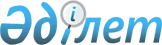 Об утверждении Правил о порядке проведения раздельных сходов местного сообщества и определения количества представителей жителей села, улицы, многоквартирного жилого дома для участия в сходе местного сообщества на территории Теректинского района
					
			Утративший силу
			
			
		
					Решение Теректинского районного маслихата Западно-Казахстанской области от 5 марта 2014 года № 19-1. Зарегистрировано Департаментом юстиции Западно-Казахстанской области 2 апреля 2014 года № 3482. Утратило силу решением Теректинского районного маслихата Западно-Казахстанской области от 28 декабря 2021 года № 18-3
      Сноска. Утратило силу решением Теректинского районного маслихата Западно-Казахстанской области от 28.12.2021 № 18-3 (вводится в действие по истечении десяти календарных дней после дня его первого официального опубликования).
      В соответствии с Законом Республики Казахстан от 23 января 2001 года "О местном государственном управлении и самоуправлении в Республике Казахстан" и постановлением Правительства Республики Казахстан от 18 октября 2013 года "Об утверждении Типовых правил проведения раздельных сходов местного сообщества" районный маслихат РЕШИЛ:
      1. Утвердить прилагаемые Правила о порядке проведения раздельных сходов местного сообщества и определения количества представителей жителей села, улицы, многоквартирного жилого дома для участия в сходе местного сообщества на территории Теректинского района.
      2. Настоящее решение вводится в действие со дня первого официального опубликования. Правила
о порядке проведения раздельных сходов
местного сообщества и определения
количества представителей жителей
села, улицы, многоквартирного жилого дома
для участия в сходе местного сообщества
на территории Теректинского района
1. Общие положения
      1. Настоящие Правила о порядке проведения раздельных сходов местного сообщества и определения количества представителей жителей села, улицы, многоквартирного жилого дома для участия в сходе местного сообщества на территории Теректинского района (далее - Правила) разработаны в соответствии с Законом Республики Казахстан от 23 января 2001 года "О местном государственном управлении и самоуправлении в Республике Казахстан" и постановлением Правительства Республики Казахстан от 18 октября 2013 года № 1106 "Об утверждении Типовых правил проведения раздельных сходов местного сообщества" и устанавливают порядок проведения раздельных сходов местного сообщества и определяет количество представителей жителей села, улицы, многоквартирного жилого дома на территории Теректинского района.
      2. Раздельный сход местного сообщества жителей села, улицы, многоквартирного жилого дома (далее - раздельный сход) на территории Теректинского района созывается и проводится с целью избрания представителей для участия в сходе местного сообщества. 2. Порядок проведения раздельных
сходов местного сообщества
      3. Раздельный сход созывается акимами сельских округов Теректинского района.
      Проведение раздельных сходов допускается при наличии положительного решения акима Теректинского района на проведение схода местного сообщества.
      4. О времени, месте созыва раздельных сходов и обсуждаемых вопросах население местного сообщества оповещается не позднее чем за десять календарных дней до дня его проведения через средства массовой информации—или—иными-способами.
      5. Проведение раздельного схода в пределах села, улицы, многоквартирного жилого дома организуется акимом сельского округа.
      6. Перед открытием раздельного схода проводится регистрация присутствующих жителей соответствующего села, улицы, многоквартирного жилогопдома,-имеющих право в нем-участвовать.
      Не имеют права участвовать в сходе местного сообщества и на собрании местного сообщества несовершеннолетние лица, лица, признанные судом недееспособными, а также лица, содержащиеся в местах лишения свободы по приговоруасуда.
      7. Раздельный сход открывается акимом сельского=округа или=уполномоченным им-лицом.
      Председателем раздельного схода являются аким сельского округа или уполномоченное им-лицо.
      Для оформления протокола раздельного схода открытым голосованием избирается секретарь.
      8. Кандидатуры представителей жителей села, улицы, многоквартирного жилого дома для участия в сходе местного сообщества выдвигаются участниками раздельного схода, в соответствии с количественным составом определенным настоящим Правилом.
      Количество представителей жителей села, улицы, многоквартирного жилого дома для участия в сходе местного сообщества определяется на основе принципа равного представительства.
      9. Голосование проводится открытым способом персонально по каждой кандидатуре. Избранными считаются кандидаты, набравшие наибольшие голоса участников раздельногоасхода.
      10. На раздельном сходе ведется протокол, который подписывается председателем и секретарем и передается в аппарат акима сельского округа. 3. Определение количества представителей
жителей села, улицы, многоквартирного жилого
дома для участия в сходе местного сообщества
      11. Количества представителей жителей села, улицы, многоквартирного жилого дома для участия в сходе местного сообщества на территории Теректинского района определяется на основе одного процента (не менее одного представителя) от жителей села, улицы, многоквартирного жилого дома.
					© 2012. РГП на ПХВ «Институт законодательства и правовой информации Республики Казахстан» Министерства юстиции Республики Казахстан
				
Председатель сессии
Т. Батыров
Секретарь районного
маслихата
А. НургалиевУтверждены 
решением Теректинского 
районного маслихата 
от 5 марта 2014 года № 19-1